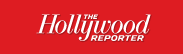 September 7, 2019https://www.hollywoodreporter.com/news/cheetos-haus-flamin-haute-fashion-show-saweetie-performs-more-highlights-1237492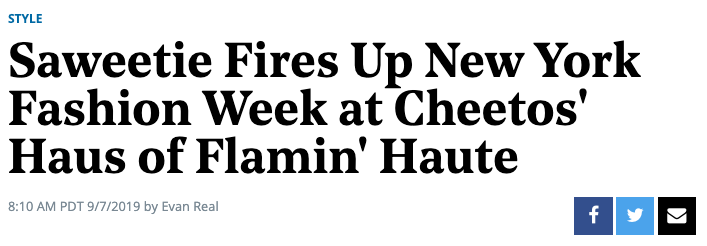 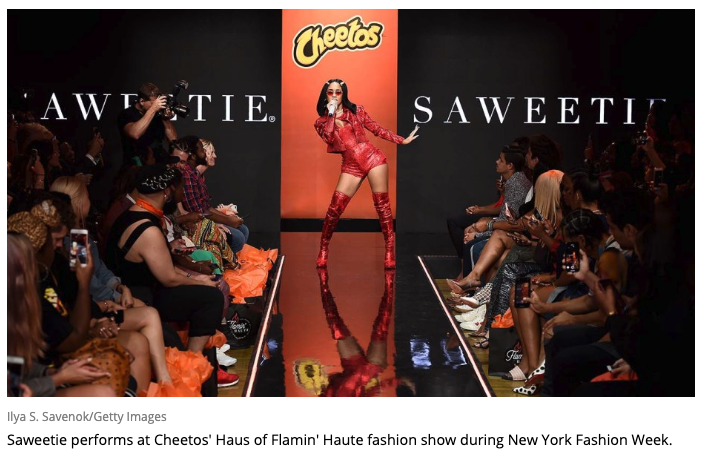 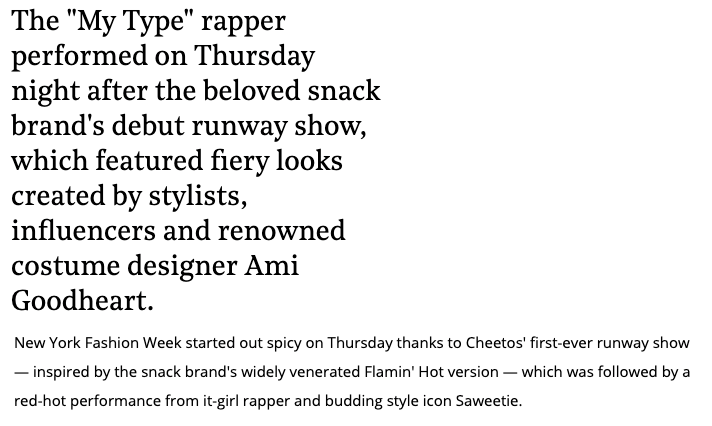 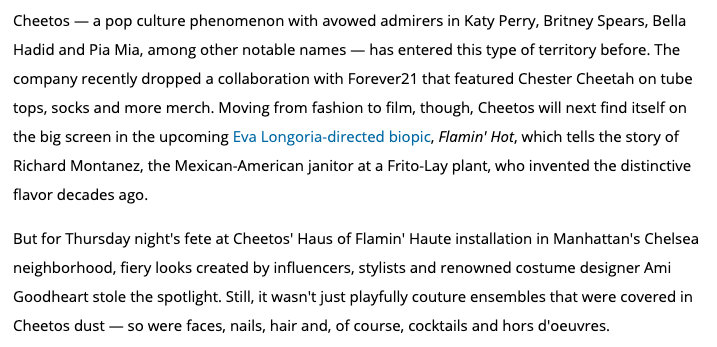 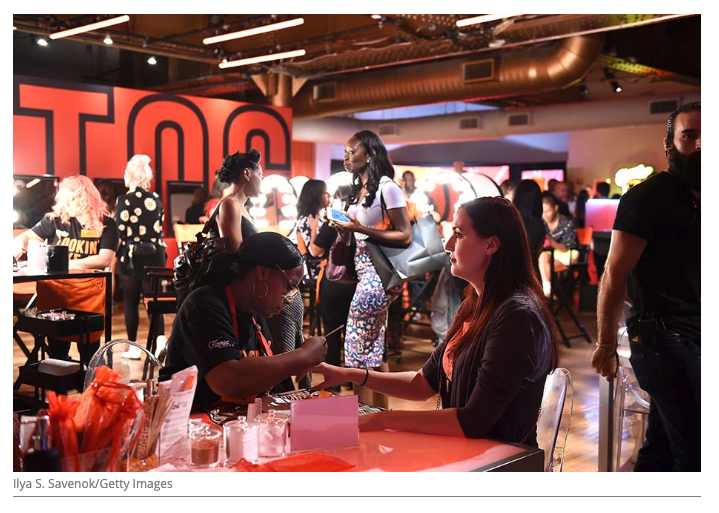 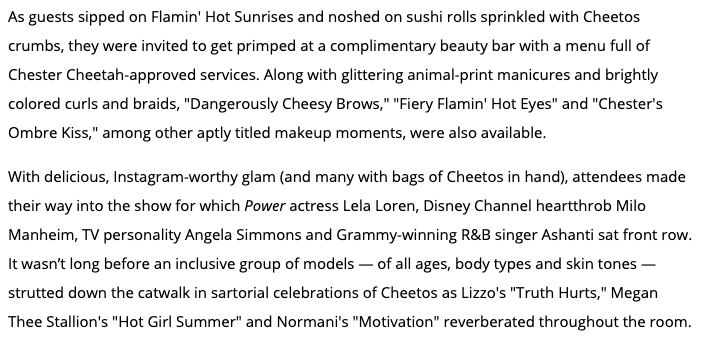 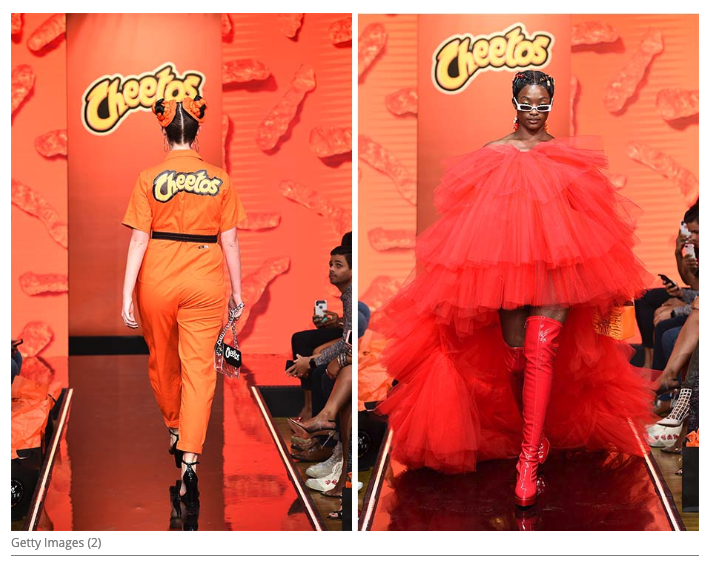 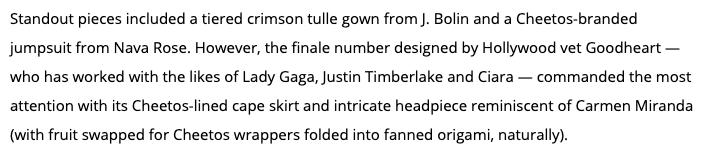 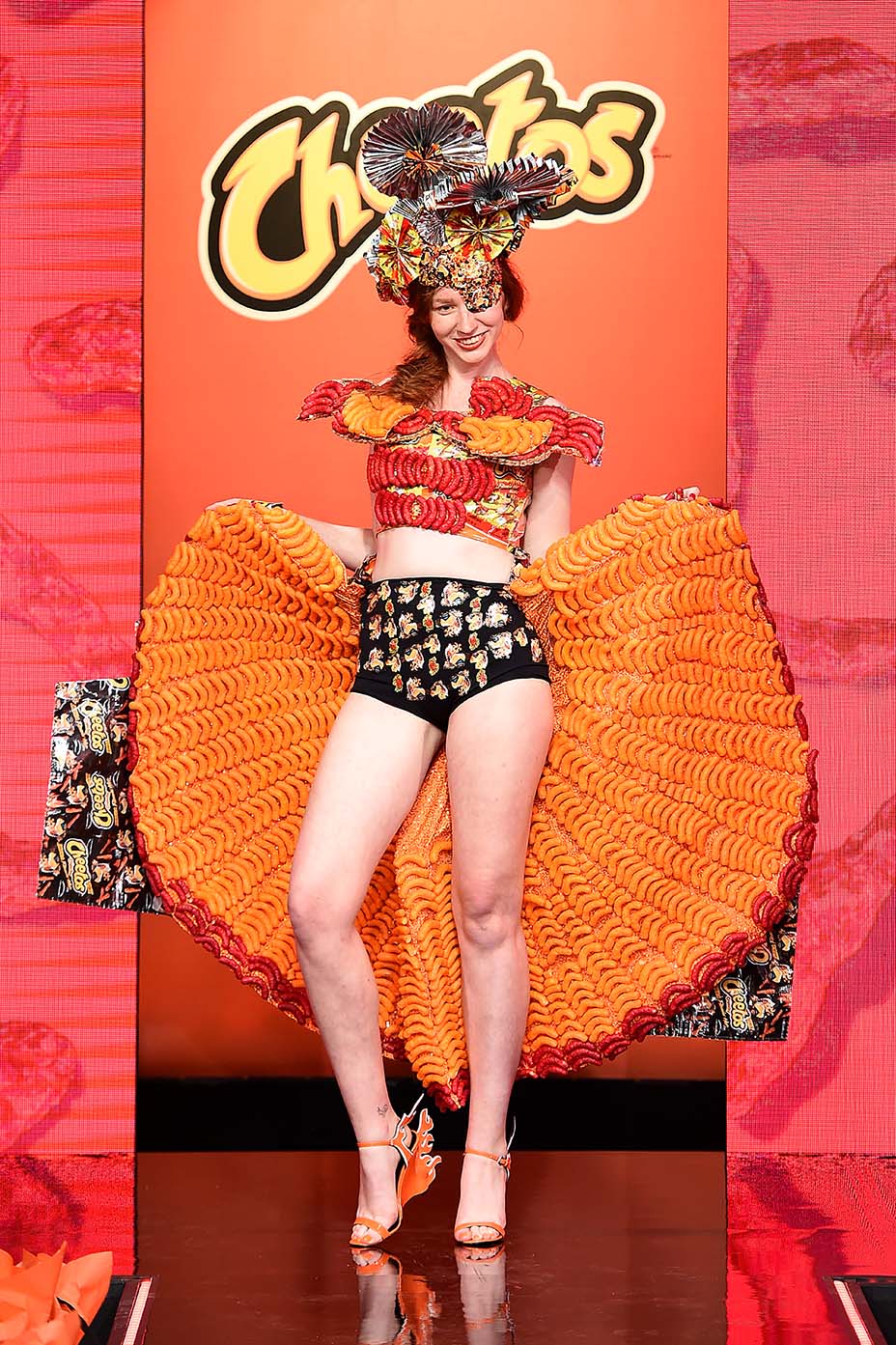 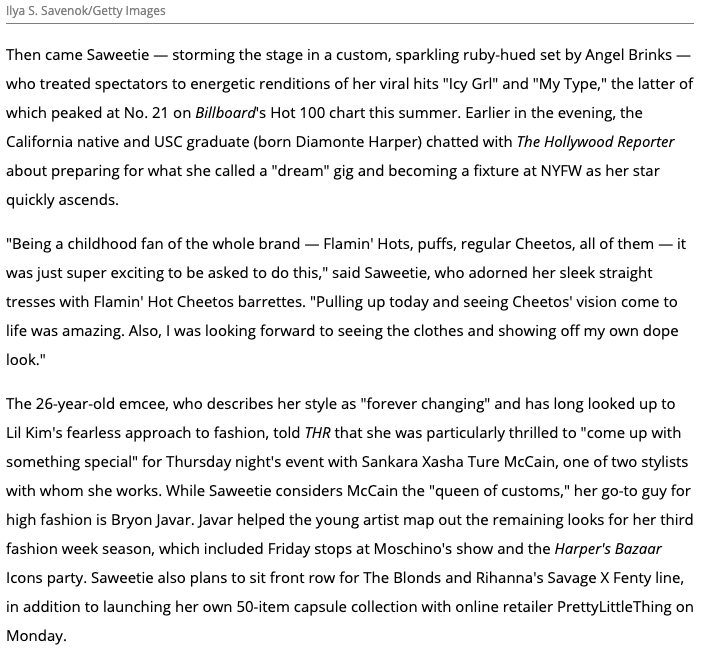 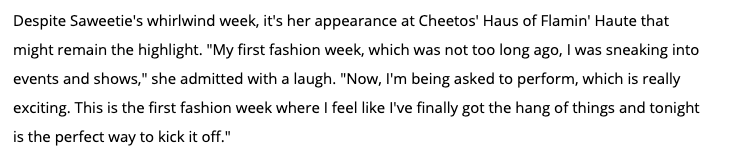 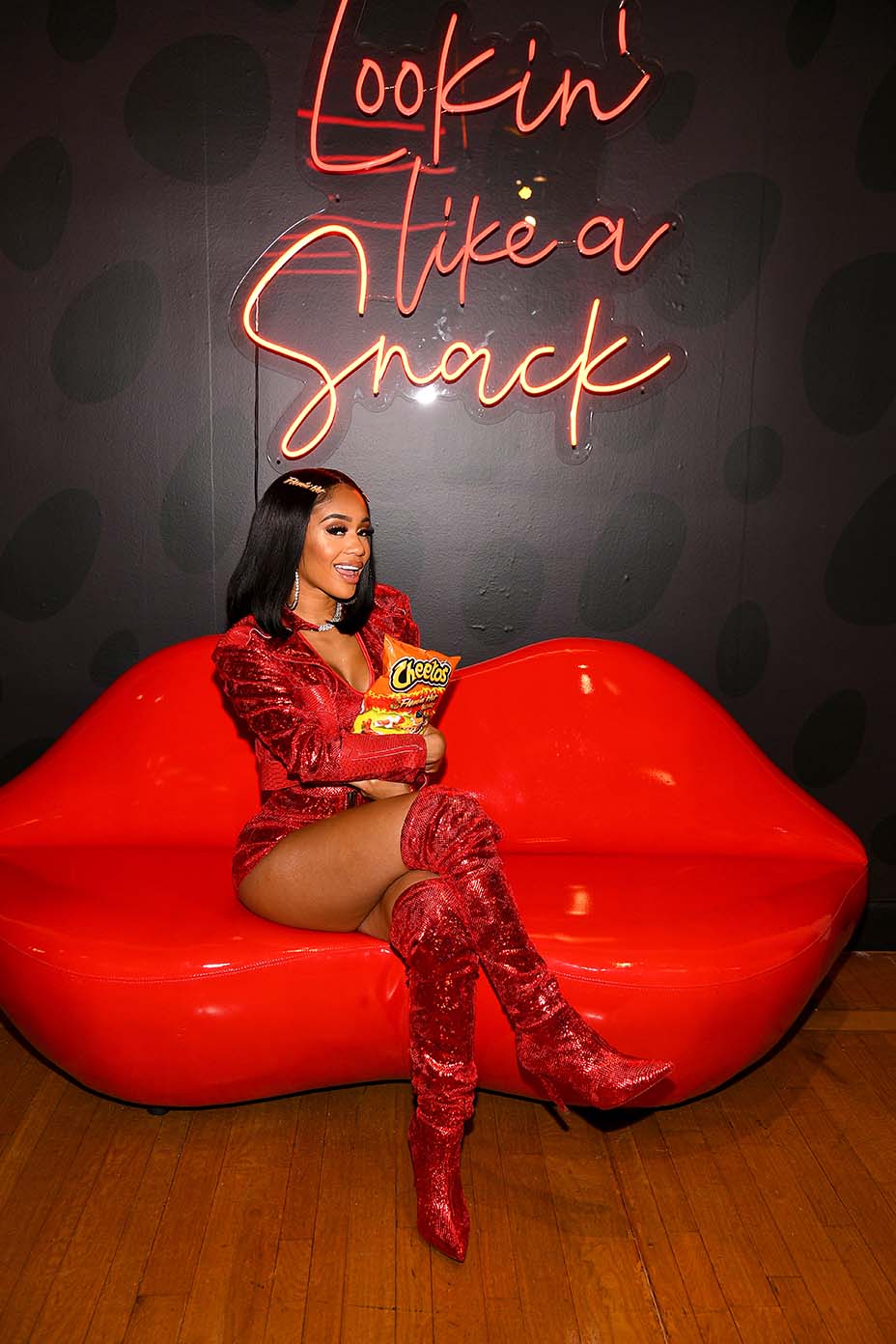 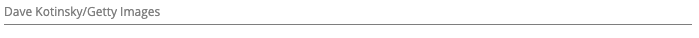 